  Petits fours apéro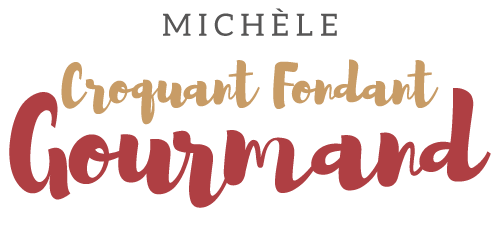  Pour 30 petits fours 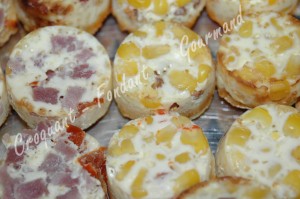 - 8 tranches de pain de mie
- 2 œufs
- 20 cl de crème
- sel & poivre du moulin
Garniture au choix :
1/ grains de maïs + chorizo
ou
2/ jambon + comté râpé
+ pétales de tomates confites à l'huile
ou
3/ jambon + RoquefortEmpreintes à mini-muffins beurrées au pinceau
Préchauffage du four à 180°C 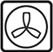 
Suivant la garniture choisie :1/ 
Couper le chorizo en tout petits dés.
Garnir le fond des moules à mini muffins de quelques grains de maïs et de dés de chorizo.
2/ 
Hacher le jambon, couper les pétales de tomate en petits dés.
Garnir le fond des moules de jambon de dés de tomate et d'une grosse pincée de comté râpé.3/
 Garnir le fond des moules de jambon et de dés de roquefort.Dans tous les cas :

Battre les œufs avec la crème, saler et poivrer (sel aux herbes pour moi).
Répartir le mélange dans les empreintes.
Couper le pain de mie en tranches fines et découper des cercles de la taille des empreintes à l'aide d'un emporte-pièce.
Déposer sur chaque petit four un couvercle en pain de mie et appuyer un peu pour qu'il s'imbibe légèrement de crème.
Passer au four pendant environ 15 minutes : Le pain de mie est bien doré.
Laisser refroidir avant de démouler (Voir j'ai testé pour vous la congélation).
Réchauffer légèrement les petits fours avant de les déguster.